ČVUT V PRAZEFAKULTA DOPRAVNÍ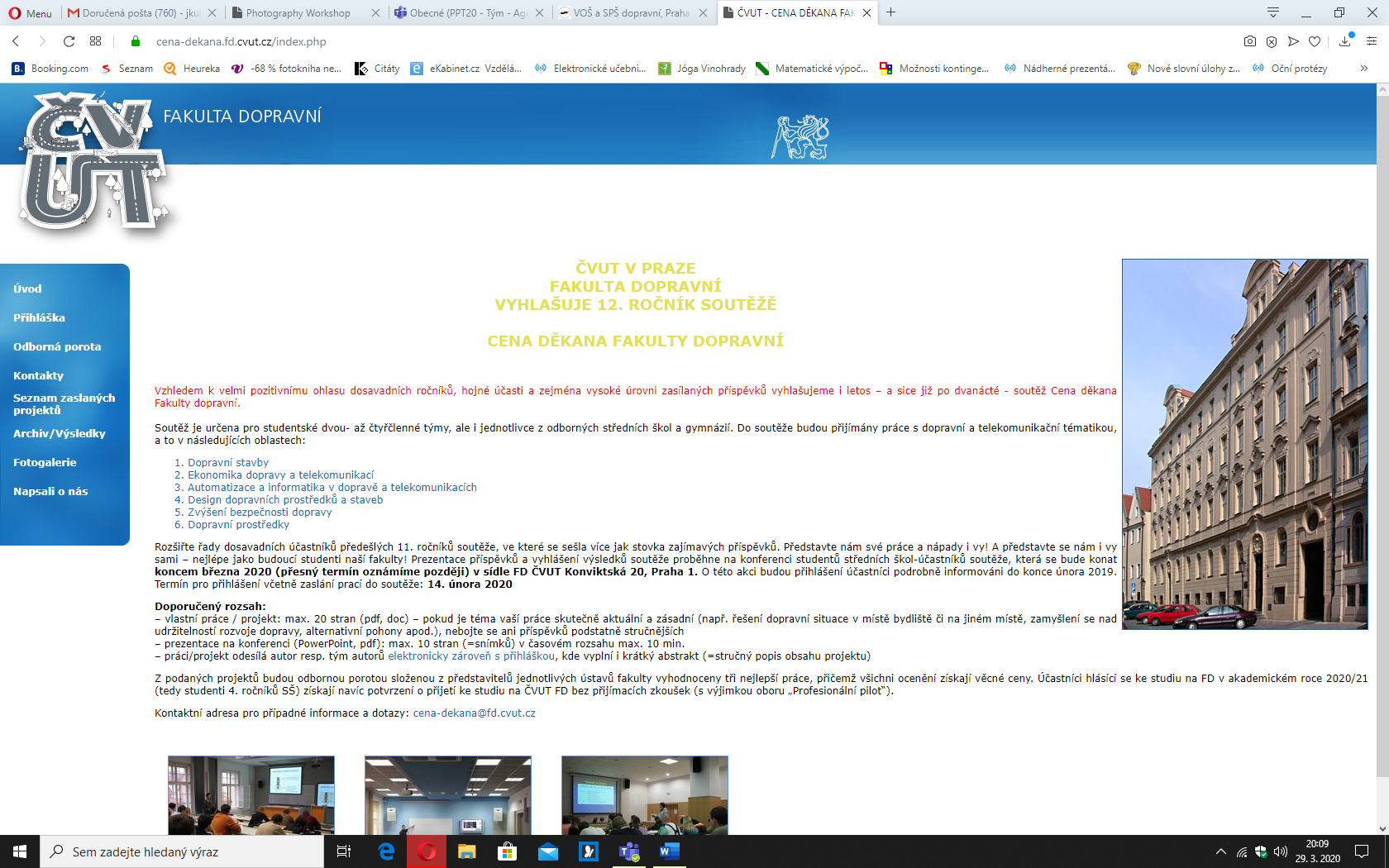 12. ROČNÍK SOUTĚŽĚCENA DĚKANA FAKULTY DOPRAVNÍ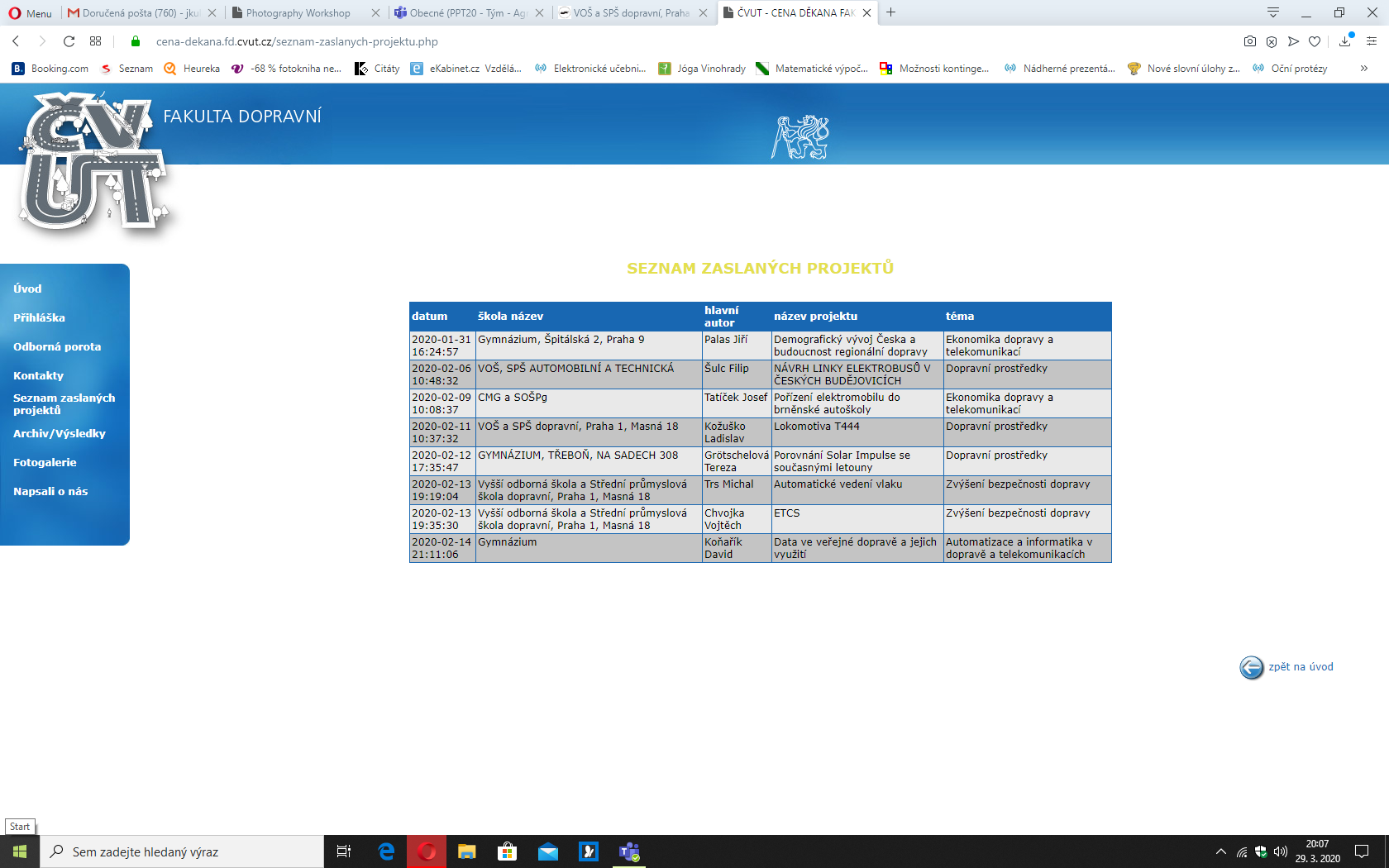 Do soutěže byly přijímány práce s dopravní a telekomunikační tématikou, a to v následujících oblastech:Dopravní stavbyEkonomika dopravy a telekomunikacíAutomatizace a informatika v dopravě a telekomunikacíchDesign dopravních prostředků a stavebZvýšení bezpečnosti dopravyDopravní prostředkyVzhledem k dané situaci se nemohla konat prezentace. Všichni studenti dostali vyjádření děkana dopravní fakulty, že jejich práce jsou dobré, ale nikdo není vítězem a ani se neurčilo pořadí prací. Z naší školy 3 studenti poslali své práce i do SOČ a tam výsledky bylo dobré a M. Trs byl v Krajském kole na 2. místě a postupuje do Celorepublikové soutěže, V. Chvojka byl na 3. místě, L. Kožuško se umístil na 4. místě. Jejich práce budou v dokumentu SOČ 2020 obor doprava. 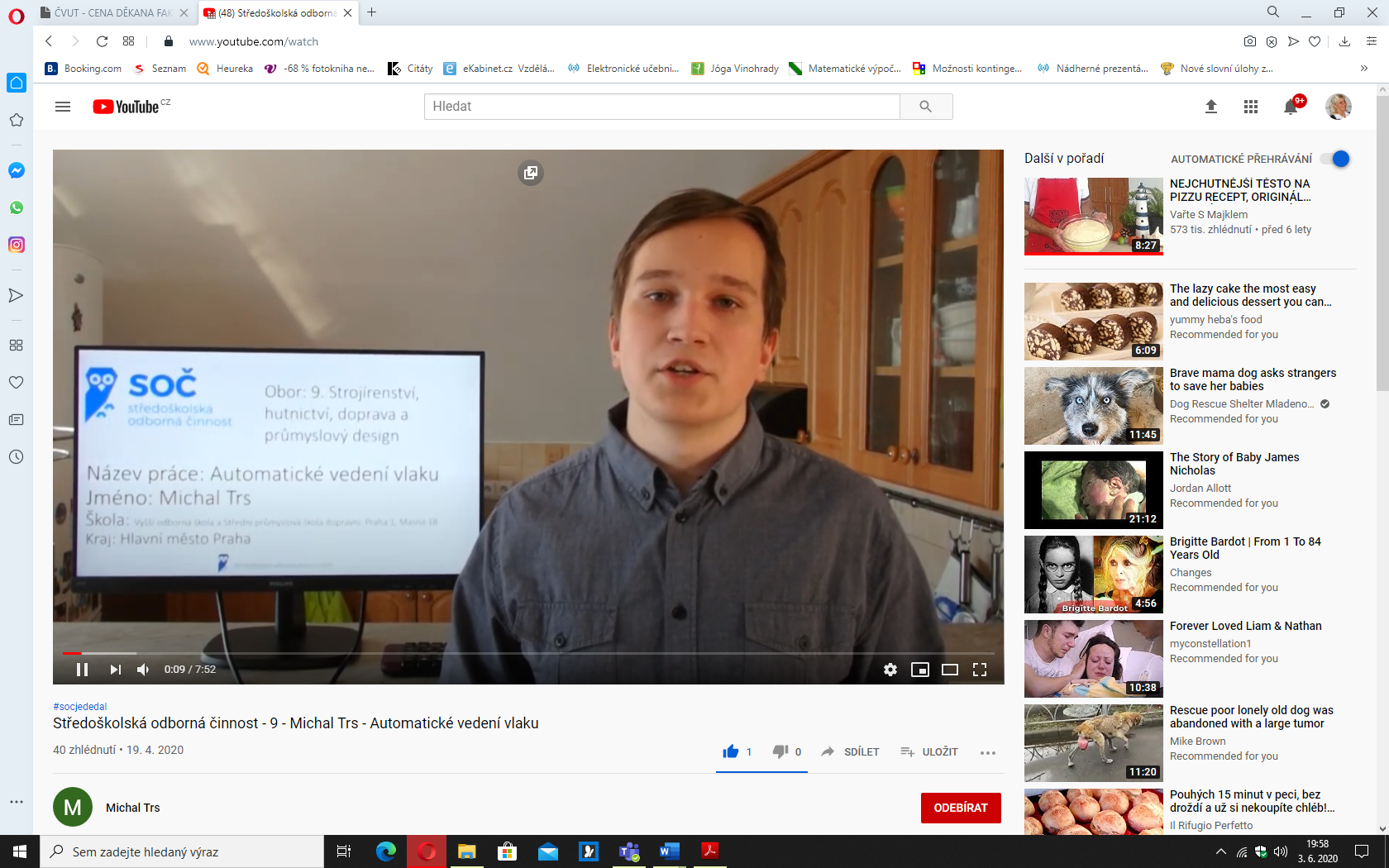 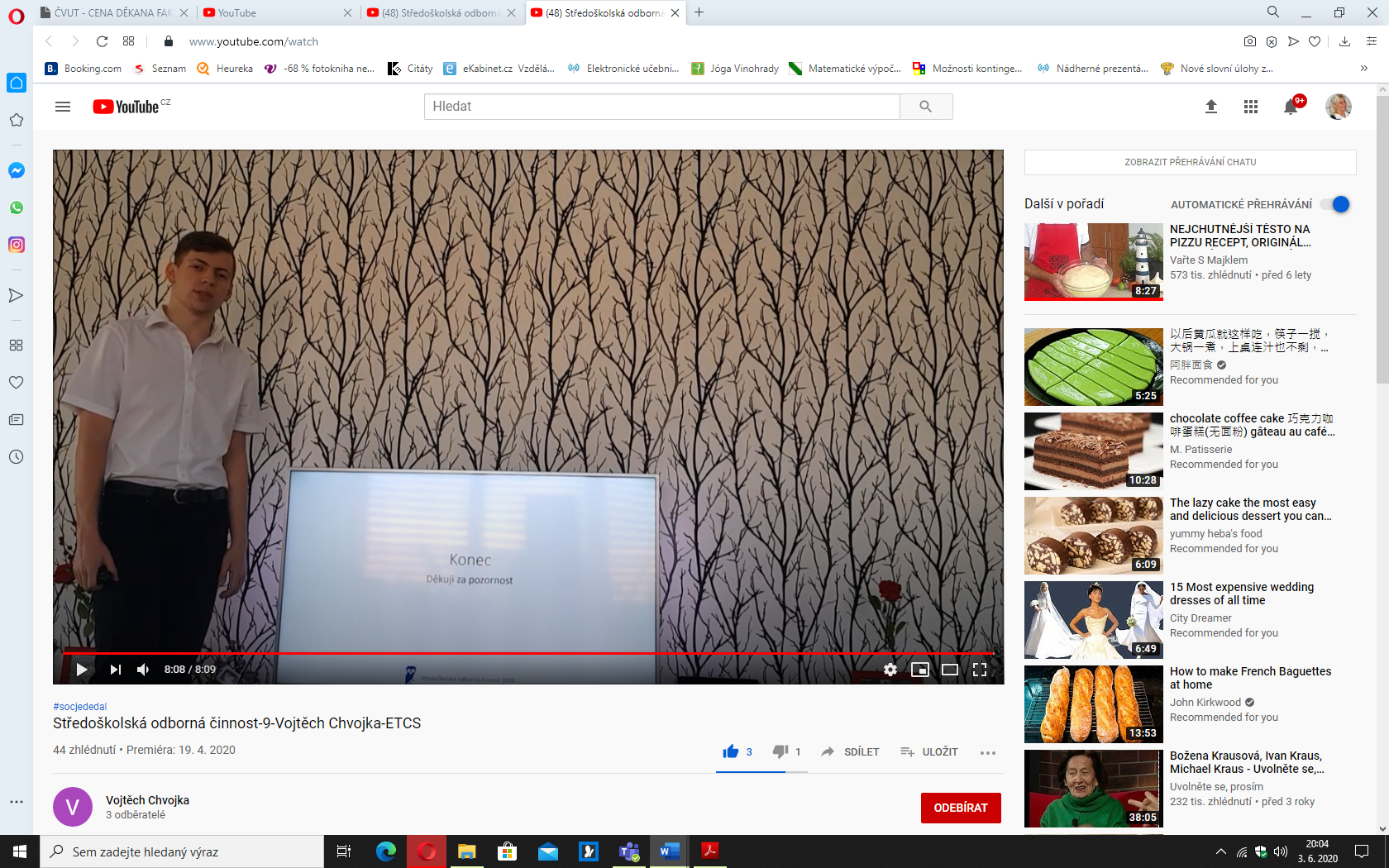 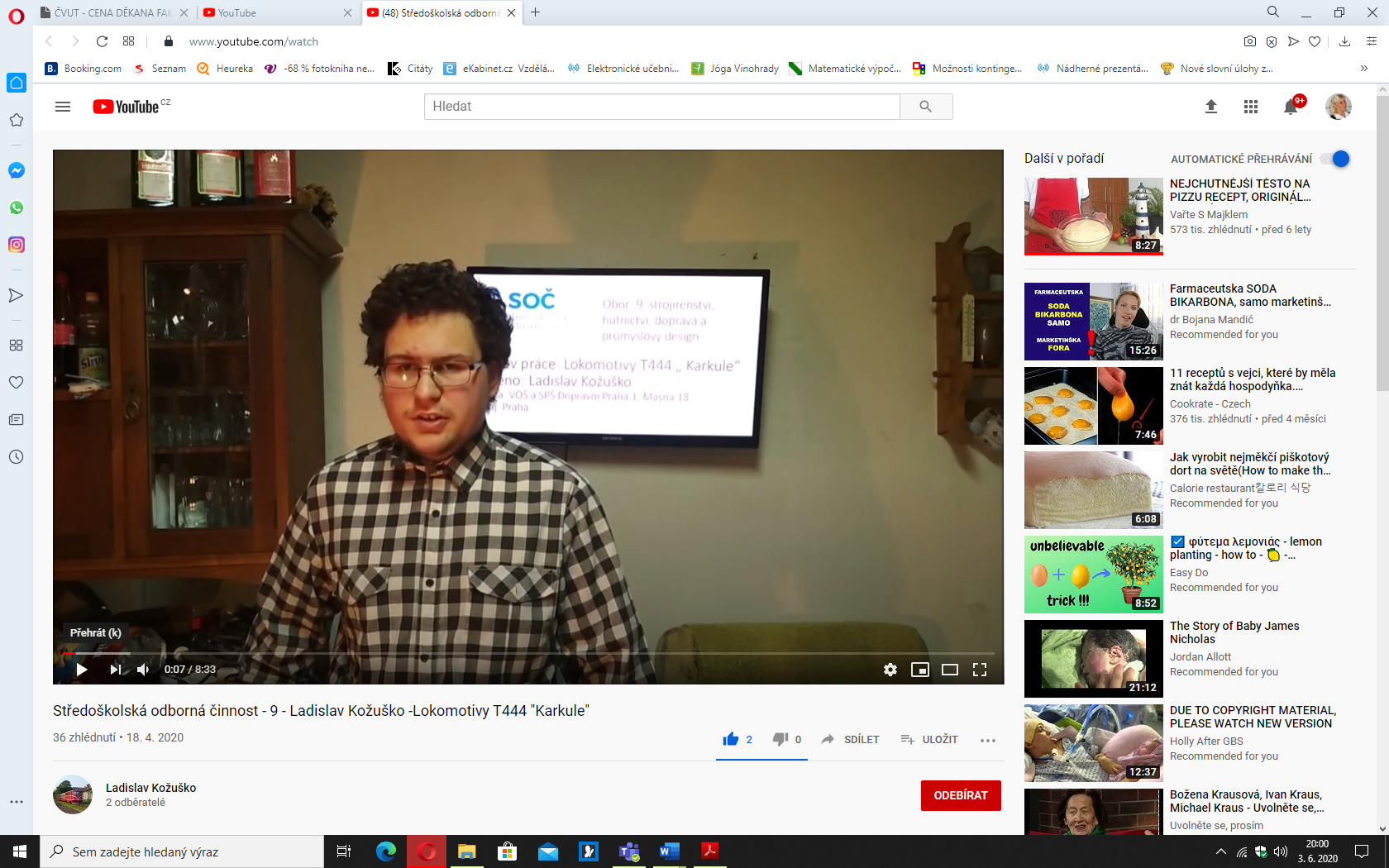 